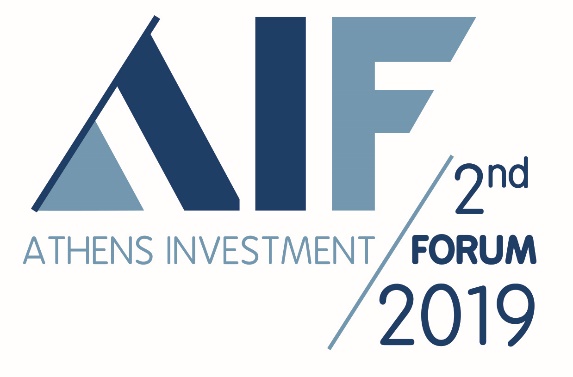 ΔΕΛΤΙΟ ΤΥΠΟΥ(9.10.2019 – 6η συνέχεια)2nd Athens Investment Forum 2019: Ομιλία του υπουργού ΠΕΝ Κωστή Χατζηδάκη για τις προτεραιότητες της ενεργειακής πολιτικής Τις προτεραιότητες της ενεργειακής πολιτικής της κυβέρνησης  περιέγραψε ο υπουργός Περιβάλλοντος και Ενέργειας κ. Κωστής Χατζηδάκης κατά την σημερινή ομιλία του στο συνέδριο Συνέδριο Athens Investment Forum 2019: Η Ελληνική Οικονομία στη Νέα Εποχή των Επενδύσεων και της Ανάπτυξης, που διοργανώνει το Τεχνικό Επιμελητήριο Ελλάδας (ΤΕΕ) και η Vertical Solutions S.A. σε συνεργασία με το Ελληνικό Ινστιτούτο Επιχειρηματικότητας & Αειφόρου Ανάπτυξης και το World Energy Council Greece, στην Αθήνα, υπό την αιγίδα του Υπουργείου Ανάπτυξης & Επενδύσεων και της Ελληνικής Ένωσης Τραπεζών.Ξεκινώντας την τοποθέτησή του με το θέμα της ΔΕΗ, ο κ. Χατζηδάκης σημείωσε ότι μετά την αντιμετώπιση του προβλήματος της ρευστότητας χάρη στα μέτρα που ελήφθησαν γρήγορα και ήταν χωρίς αμφιβολία αποτελεσματικά, ακολουθεί η ανηφόρα των διαρθρωτικών μέτρων. Αυτά περιλαμβάνουν την απολιγνιτοποίηση, την μερική ιδιωτικοποίηση του ΔΕΔΔΗΕ, την απελευθέρωση της επιχείρησης από τους περιορισμούς της νομοθεσίας για τις ΔΕΚΟ και το θαρραλέο άνοιγμα στην αγορά των ΑΠΕ.Ως δεύτερη προτεραιότητα έθεσε την αποκρατικοποίηση της ΔΕΠΑ, που θα αφορά τόσο τα δίκτυα όσο και την εμπορία και μπορεί να φτάσει έως το 100% της συμμετοχής του Δημοσίου. Το σχετικό νομοσχέδιο θα κατατεθεί εντός του Οκτωβρίου, μαζί με τις ρυθμίσεις για τη ΔΕΗ και το ευρύτερο πλαίσιο της απελευθέρωσης της αγοράς ενέργειας. Όπως είπε, «στόχος είναι να πάμε στο target model και σε μια πραγματικά ανταγωνιστική αγορά».Όσον αφορά στον περιορισμό του μεριδίου του κράτους στα ΕΛΠΕ, ο υπουργός ΠΕΝ σημείωσε ότι συνεχίζεται η πολιτική της προηγούμενης κυβέρνησης στη βάση των δεσμεύσεων που είχε αναλάβει και διερευνώνται όλες οι επιλογές. Συνέχεια των πολιτικών της κυβέρνησης ΣΥΡΙΖΑ αποτελεί άλλωστε και η κύρωση των συμβάσεων για τους υδρογονάνθρακες, με τον υπουργό να σημειώνει ότι ενώ οι τελευταίες συμβάσεις υπεγράφησαν από την τότε κυβέρνηση στις 27 Ιουνίου, ο ΣΥΡΙΖΑ –ως αξιωματική αντιπολίτευση- βρέθηκε σχεδόν απέναντι, καθώς στην ψηφοφορία στη Βουλή οι περισσότεροι βουλευτές του ψήφισαν «παρών». Ο κ. Χατζηδάκης αναφέρθηκε στο ταξίδι του στη Σόφια για την υπογραφή της Διακυβερνητικής Συμφωνίας για τον αγωγό IGB, επισημαίνοντας ότι ένα τόσο σημαντικό project,που ξεκίνησε από τον ίδιο πριν δέκα χρόνια, χρειάστηκε τόσο καιρό για να αρχίσει να υλοποιείται. Τόνισε επίσης ότι στο πλαίσιο της ενίσχυσης της γεωστρατηγικής θέσης της χώρας εντάσσεται και η στήριξη μιας σειράς άλλων μεγάλων έργων, όπως ο σταθμός αποθήκευσης LNG (FSRU) στην Αλεξανδρούπολη και ο αγωγός φυσικού αερίου East Med μεταξύ Ισραήλ-Κύπρου-Ελλάδας-Ιταλίας. Εκτενή αναφορά έκανε ο υπουργός ΠΕΝ στην ηλεκτρική διασύνδεση Αττικής-Κρήτης-Κύπρου-Ισραήλ, για την οποία τόνισε ότι καταβλήθηκε πολύ μεγάλη προσπάθεια από το καλοκαίρι και μετά για να υλοποιηθεί ως ενιαίο project. Ειδικά το Σεπτέμβριο, ο κ. Χατζηδάκης σημείωσε ότι με πρωτοβουλία του υφυπουργού Ενέργειας κ. Γεράσιμου Θωμά  έγιναν συζητήσεις με συμμετοχή του Διαχειριστή Συστήματος Μεταφοράς του Βελγίου, του Euroasia Interconnector και του ΑΔΜΗΕ. Όμως, οι προτάσεις που κατατέθηκαν προς τον ΑΔΜΗΕ δεν ήταν ώριμες και δεν μπορούσαν να γίνουν αποδεκτές από την ελληνική πλευρά γιατί θα οδηγείτο το έργο σε καθυστερήσεις και θα έμενε στον αέρα το θέμα της υποθαλάσσιας διασύνδεσης της Κρήτης που είναι μεγάλης εθνικής σημασίας. «Η άρση της ηλεκτρικής απομόνωσης της Κύπρου αποτελεί προτεραιότητα για τον πρωθυπουργό και για εμένα προσωπικά. Είμαστε έτοιμοι από αύριο κιόλας να ξεκινήσουμε εντατικές και παραγωγικές διαπραγματεύσεις, ώστε να προχωρήσει η διασύνδεση της Κρήτης με την Κύπρο και στη συνέχεια με το Ισραήλ. Πιστεύουμε ότι διασφαλίζονται όλες οι προϋποθέσεις της διαλειτουργικότητας», κατέληξε.Στη συνέχεια της ομιλίας του, ανέπτυξε τους βασικούς άξονες του Εθνικού Σχεδίου για την Ενέργεια και το Κλίμα (ΕΣΕΚ), με έμφαση στην αύξηση του μεριδίου των ΑΠΕ κατά 35% το 2030 και τον εξίσου φιλόδοξο στόχο που έχει τεθεί για τη διείσδυση των ΑΠΕ στην ηλεκτροπαραγωγή. «Είμαστε σε επαφή και με τη ΡΑΕ για να φέρουμε όλες τις νομοθετικές και κανονιστικές ρυθμίσεις που απαιτούνται για την επιτάχυνση και απλοποίηση των αδειοδοτικών διαδικασιών για τις ΑΠΕ». Ειδική μνεία έκανε ο υπουργός ΠΕΝ και στο πλέγμα δράσεων για την εξοικονόμηση ενέργειας, από το «Εξοικονόμηση κατ’ οίκον» του οποίου προανήγγειλε την τρίτη φάση  -που θα ανεβάσει το ύψος του συνολικού προϋπολογισμού του προγράμματος στο 1 δις. ευρώ-, έως το τροποποιημένο πρόγραμμα ΗΛΕΚΤΡΑ για την ενεργειακή αναβάθμιση των δημοσίων κτιρίων και την εκπόνηση ολοκληρωμένου σχεδίου για την ηλεκτροκίνηση από την Διυπουργική Επιτροπή των Υπουργείων Οικονομικών, Μεταφορών και Περιβάλλοντος.Κλείνοντας την τοποθέτησή του, o κ. Χατζηδάκης προανήγγειλε παρεμβάσεις ευρείας κλίμακας από το ΥΠΕΝ αφενός για τις περιβαλλοντικές αδειοδοτήσεις  (πέραν όσων προβλέπονται στο διυπουργικό νομοσχέδιο που θα έρθει σύντομα στη Βουλή) αφετέρου για τις χρήσεις γης και τα χωρικά σχέδια. Όπως είπε, «θα προχωρήσουμε τις ενεργειακές επενδύσεις με θάρρος, σεβασμό στο Σύνταγμα, την κοινή λογική και τις βέλτιστες ευρωπαϊκές πρακτικές. Λέμε «ναι» στην προστασία του περιβάλλοντος, αλλά δεν θα γίνουμε δέσμιοι προκαταλήψεων που εμποδίζουν τη χώρα να ακολουθήσει το δρόμο πιο προηγμένων ευρωπαϊκών κρατών».Για περισσότερες πληροφορίες μπορείτε να επισκεφτείτε την ιστοσελίδα του Συνεδρίου: www.investment.forum.iea.org.gr/  